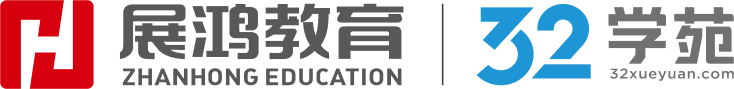 展鸿教育每日题本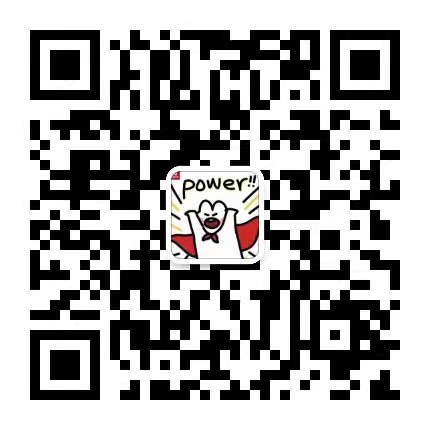 扫描添加陈老师微信领取海量电子资料1、(单选题)党的十八大以来，反腐败与改作风	，既	毒瘤更净化生态，既治病救人更强身健体，共同汇聚成全面从严治党的强劲脉动。填入划横线部分最恰当的一项是（	）。A : 齐头并进 扫除B : 相辅相成 驱除C : 一脉相承 去除D : 双管齐下 剜除2、(单选题)应对疫情给企业经营带来的不利影响，广东省政府近期出台支持企业复工复产 的20项政策措施，实打实解决企业面临的用工成本、经营负担、疫情防控、现 金流压力等方面问题。广东各地各部门也打出“减负”“暖企”政策组合拳，力求 精准解决企业难题。除此之外，有关部门还梳理出102家制造业重点企业名单，建立复工复产“一对一”跟踪服务机制，准确摸排问题，提出解决方案。下列选项最适合作为这段文字标题的是（	）。A : 应对疫情，“暖”字当头B  :  广东：打通复工复产堵点 C : 广东经济：挑战与机遇并存D : “减负暖企”，实现经济腾飞3、(单选题)作为人间最	、最	的情感，爱国是流淌在中华民族血脉之中， 去不掉、打不破、灭不来的情感，是中国人民和中华民族维护民族独立和民族尊严的强大精神动力。填入划横线部分最恰当的一项是（ ）。A : 深层 持久B : 真挚 复杂C : 特殊 难忘D : 强烈 丰富4、(单选题)在政务公开中，公众本身	是被动的接受者，	是主动的参与者。只有公众不断地广泛参与，政务公开才有不断深入的动力。填入划横线部分最恰当的一项是（	）。A : 既 又B : 不仅 更C : 即使 也D : 因为 所以5、(单选题)在基层工作中，长期直面各种矛盾和诱惑，不断经受大事急事难事烦事的考 验，可以在挑重担、啃硬骨头、接烫手山芋的磨砺中壮筋骨、长才干，练就忠诚、干净、担当的政治品格，培养坚忍不拔、百折不挠的性格，成长为处理各种矛盾问题的高手，发展成治理社会、发展经济的能人。上述文段主要说明了（	）。A : 基层锻炼是干部培养的必要条件B : 基层工作面临巨大挑战C : 基层需要能力强的干部D : 基层工作有助于干部成长6、(单选题)近几年，脱贫攻坚取得决定性成就的一个重要原因，就是通过派驻工作组、第一书记等驻村帮扶力量，为贫困农村带去了	的领导、	的思路、	的资源保障，破解了农村发展的人才之困。依次填入横线部分最恰当的一项是（	）。A : 强劲 开明 充分B : 强硬 明晰 丰富C : 坚强 开阔 有力D : 坚毅 明确 充沛7、(单选题)千百年来，中华民族正是在与各种疫病、自然灾害、侵略等艰难困苦的斗争中，练就了	、众志成城的精神禀赋。填入划横线部分最恰当的一项是（	）。A : 可歌可泣B : 百折不挠C : 坚定不移D : 不卑不亢8、(单选题)在广袤的大地上，通过“三支一扶”计划成长起来的年轻人，在不同领域和岗位 上担当作为，无私奉献，	了青春的价值，	出一曲曲奋斗赞歌。依次填入横线部分最恰当的一项是（	）。A : 诠释 谱写B : 书写 传唱C : 证明 吟诵D : 展现 描绘9、(单选题)良好乡风具有浸润人心，	向善，规范行为，	力量的积极作用，要以实施乡风文明培育行动为抓手，加强乡村德治，培育稳脱贫，促振兴的文化软环境。依次填入横线部分最恰当的一项是（	）。A : 带动 集中B : 带领 凝结C : 引导 集聚D : 引领 凝聚10、(单选题)以理想信念引领乡村治理现代化，	要从组织和制度层面发力，	要在活动阵地建设层面发力，为党组织宣传理想信念、贯彻落实政策提供制度保障和阵地依托。依次填入横线部分最恰当的一项是（	）。A : 不仅 更B : 尽管 还C : 如果 就D : 即使 也11、(单选题)真正打赢脱贫攻坚战，还需要大力发展优势特色扶贫产业，通过统一规划、连片开发，建设一批特色鲜明、带动能力强的扶贫产业，	发展休闲农业、设施农业等农村二三产业。填入横线部分最恰当的一项是（	）。A : 因势利导B : 因地制宜C : 因时制宜D : 因材施教12、(单选题)戏曲艺术的学习像是一场苦行僧的修炼，要有一颗热爱戏曲的心和崇高的敬业精神，才能	地做到尽善尽美，台下付出的所有汗水和努力，最终都会得到舞台和观众的回报。填入划横线部分最恰当的一项是（ ）。A : 无怨无悔B : 挥洒自如C : 持之以恒D : 胸有成竹13、(单选题)家长们担心孩子过度依赖手机会损害视力、看到不良信息。但值得注意的是， 除了这些浅表层次的影响外，最重要的在于移动学习提高了学生的信息搜索能力，却也因答案的易得性而忽略了学生分析能力、创造能力的训练，这些才是学习最重要、最核心的部分。这段文字意在强调（ ）。A : 家长们为孩子过度依赖手机感到焦虑B : 过度依赖手机会对学生身体健康不利C : 移动学习提高了学生的信息搜索能力D : 移动学习对训练分析和创造能力不利14、(单选题)荣格说：“一切文化将最终积淀为人格。”对家的依恋和向往，构成了中国人千百年来的文化人格，以至于亲情眷顾成为中国人深入骨髓的文化胎记，过年回家成为春节最重要的节日仪式。年复一年，亿万个家庭的团圆故事总会在春节集中上演，“人类最大规模的周期性迁徙”，成为春节这股文化潮汐持久不衰的 生动见证。关于划线的段首句的作用，解释错误的是（   ）。A : 为观点提供有力的论据B : 增强现象描述的说服力C : 可以让表达更简洁凝练D : 是对段旨的提炼和概括15、(单选题)不可否认，数学在经济学、管理学研究中有广泛的应用，为推动学术研究和科学决策发挥了积极作用。但是，学术研究应以问题为导向，而不是以技术为导向，数学方法只是工具和手段，不是目的。研究实践中，一些论文只用文字或辅以简单的图表，学术水平依然很高；有的论文没有使用数学模型，明白晓 畅，即使非专业人士都能读懂。说到底，论文是用来表达思想和观点的，优秀的论文应兼具思想启迪性、理论创造性、通俗可读性。根据这段文字，作者最可能想批评的是（	）。A : 学术论文存在片面追求数理模型的倾向B : 经管研究类论文缺乏深度、创新和易读性C : 学术研究成果在一定程度上与现实需求脱节D : 学术评价中“唯论文”、重数量、功利化的现状16、(单选题)数字经济的发展与个人信息保护本不应是非此即彼的选择。然而，无论是传统产业的兴衰，还是近年来经济新业态的更迭，许多教训在提醒我们，发展与规范极易顾此失彼。数据是数字经济的“粮食”，而数字经济则被看作中国经济实 现弯道超车的良机。然而，数字经济与信息数据保护之间的冲突已日益突显。个人信息保护基本规范缺位，监管执行无力且迟缓，平台侵权频发，诸多难题倘若不能尽快破解，最终必然拖累数字经济本身。这段文字意在强调（ ）。A : 中国发展数字经济须先建立规范有序的市场B : 数字经济时代依法依规保护个人信息迫在眉睫C : 数据收集与个人权益保护之间的矛盾难以调和D : 迅猛发展的数字经济不可避免地带来数据安全问题17、(单选题)①于是，无数的天文爱好者冒着眼眸被灼伤的风险，持续追寻这颗行星的踪迹②祝融星，这颗曾经被热捧的行星是物理学发展史中最好的注脚，它的“出现”和“消失”都十分精彩③《追捕祝融星》一书里，这场漫长博弈中的理论和实践的冲突被摆在读者的眼前，科学家内心的矛盾和挣扎也纤毫毕现④原来，祝融星根本不存在⑤直到1915年，爱因斯坦顶着巨大的压力提出广义相对论，才为这场持续数百年的追寻画上句号⑥自从牛顿奠定经典力学理论以来，无数人将祝融星奉为圭臬，即使发现水星的轨道偏离理论预言，也只是相信在更靠近太阳的地方，是它的存在干扰了水星轨道将以上6个句子重新排列，语序正确的是（ ）。A : ②④③⑥⑤① B : ②⑥①⑤④③ C : ⑥③④②①⑤ D : ⑥⑤①④③②18、(单选题)把环卫工群体的人力资源利用起来，将之与规范共享单车停放的需求对接，是多赢之举：兼管单车虽然会加重环卫工的劳动负担，但他们的收入也会增加； 环卫工参与管理单车，有利于单车企业降低损耗和成本，将更多资金用在企业发展上；对于城市管理层面来说，单车摆放有秩序，市容市貌也会更好。这段文字意在说明（ ）。A : 兼管单车能够增加环卫工收入B : 城市管理应整合各方资源优势C : 环卫工兼管单车可以一举多赢D : 共享经济需多方参与才能共赢19、(单选题)从古代开始，对修辞的研究，就一直包含着伦理的层面。所谓修辞，也就是使用语言来有效说服他人的技巧、技艺或艺术。修辞这种公共话语的伦理价值包括好的动机、对他人的善意、话语内容的真实。离开或背弃了这样的伦理价 值，言论技巧就会成为一种“不正当”的修辞，一种为达目的可以无所不用的手 段，一种不正当的诡辩或巧言。这段文字的中心话题是（	）。A : 公共话语的修辞B : 修辞的伦理价值C : 伦理价值的内涵D : 反对诡辩与巧言20、(单选题)人们喜欢从半封闭、安全的住宅中，往外眺望心目中理想的景色。如果能自由选择，他们选择的居家环境总是两者兼顾，一方面是安全的避难所，另一方面则视野辽阔，以便向外发展和觅食。不同性别的人，选择可能稍有差异，至少在西方风景画家中是如此：女性画家强调安全的居所，前景通常不大；男性画家则强调开阔的前景。此外，女画家似乎比较喜欢把人物的位置安排在居所内或附近；反观男性画家，常常把人物安排到一望无际的空间中。对这段文字理解错误的是（ ）。A : 人们的择居倾向是主要话题，性别比较是衍生话题B : 人们在选择住宅时首先考虑安全，也渴望亲近自然C :   可以看出作者更赞赏男画家对住宅开阔前景的喜好D : 可以推断作者认为的理想住宅的前景不可能是森林1、(单选题)正确答案是： D解析：先看第二空，“扫除”指清除肮脏的东西或除去有碍前进的事物，“驱除”指赶 走、除掉，二者均无法与“毒瘤”搭配，排除A、B项。再看第一空，“一脉相承”指由一个血统或一个派别传下来，“双管齐下”比喻从两方面同时进行，阅读 文段可知，“反腐败”和“改作风”是“全面从严治党”的两项措施，不存在“传承”的关系，前者明显不符合语意，排除C项。验证第二空，“剜除”指挖掉，符 合语意。故本题选D。2、(单选题)正确答案是： B解析：文段讲广东省政府、广东各地各部门、有关部门均出台各种政策措施支持企业 复工复产，实打实解决企业面临的复工问题。可见，文段主要说明广东在努力 解决企业复工复产面临的各种问题，B项“广东：打通复工复产堵点”最适合作为 文段标题。A、D项均未涉及“广东”，C项未涉及“复工复产”。故本题选B。3、(单选题)正确答案是： A解析：“复杂”指（事物的种类、头绪等）多而杂，“特殊”指不同于同类的事物或平常 的情况的，二者在文段中均无体现，排除B、C项。比较A、D项，“深层”对 应“流淌在中华民族血脉之中”，“持久”对应“去不掉、打不破、灭不来”，A项更符合语意，排除D项。故本题选A。4、(单选题)正确答案是： B解析：根据后文“只有公众不断地广泛参与，政务公开才……”可知，“被动的接受者”与“主动的参与者”之间形成递进关系。“既……又……”表并列关系，“即使……也……”表假设关系，“因为……所以……”表因果关系，三者均不符合语意，排除A、C、D三项。验证B项，“不仅……更……”表递进关系，符合语意。故本题选B。5、(单选题)正确答案是： D解析：文段讲在基层工作中需要面对种种考验，但是在这些考验磨砺中可以壮筋骨、 长才干，成长为处理问题、治理社会的高手、能人。可见，文段主要说明基层 工作有助于干部成长，D项正确。A项“必要条件”文段无从体现；B项“面临巨大 挑战”仅为文段背景内容；C项不是文段的论述重点，文段强调的是基层工作对 干部的影响。故本题选D。6、(单选题)正确答案是： C解析：先看第一空，“强劲”指强有力的，常形容能力或力量等，无法与“领导”搭配， 排除A项。“强硬”指强有力的、不肯退让的，多用于含有消极色彩的语句中，不 符合文段积极的感情色彩，排除B项。再看第三空，“充沛”指（雨水、精力、感 情等）充足而旺盛，无法与“资源保障”搭配，排除D项。验证C项，“坚强”体现了领导带领贫困农村人民成功脱贫攻坚的信念，符合语意；“开阔的思路”“有力 的资源保障”均搭配恰当。故本题选C。7、(单选题)正确答案是： B解析：“可歌可泣”指悲壮的事迹使人非常感动，“不卑不亢”形容待人态度得体，分寸 恰当，二者均无法形容“精神”，排除A、D项。“百折不挠”指无论受多少挫折都 不退缩，形容意志坚强，“坚定不移”指（立场、主张、意志等）稳定坚强、不 动摇，文段讲中华民族与各种艰难困苦斗争，说明中华民族受到了很多挫折， 前者更符合语意，排除C项。故本题选B。8、(单选题)正确答案是： A解析：直接看第二空，“吟诵”指吟咏诵读，常与“古诗词”搭配，一般不与“赞歌”搭配，排除C项；“描绘”指描画，无法与“赞歌”搭配，排除D项。此处讲通过“三支一扶”计划成长起来的年轻人自身的事迹就是一曲曲奋斗赞歌，“传唱”侧重（歌曲等）流传歌唱，不符合语意，排除B项。验证A项，“诠释价值”“谱写赞 歌”均搭配恰当且符合语意。故本题选A。9、(单选题)正确答案是： D解析：先看第一空，此处讲良好乡风具有让人向善的作用，“带动”指引导着前进，带 头做并使别人跟着做，“带领”指领导或指挥（一群人进行集体活动），二者均 无法与“良好乡风”搭配，排除A、B项。再看第二空，“集聚”指（人或事物）集 合、聚合，“凝聚”多指（抽象事物）聚集、积聚，与“力量”搭配恰当，排除C 项。故本题选D。10、(单选题)正确答案是： A解析：由“要从组织和制度层面发力……要在活动阵地建设层面发力”可知，二者应为并列或递进关系。A项“不仅……更……”表示递进关系，B项“尽管……还……”表示转折关系，C项“如果……就……”表示条件关系，D项“即使……也……”表示假设关系。只有A项符合语句逻辑关系。故本题选A。11、(单选题)正确答案是： B解析：辨析四个成语的意思：“因势利导”指顺着事物发展的趋势加以引导，“因地制宜”指根据当地的实际情况，制定适当的措施，“因时制宜”指根据不同时期的具 体情况，采取适当的措施，“因材施教”指针对学习的人的能力、性格、志趣等 具体情况施行不同的教育。文段讲要打赢脱贫攻坚战需要发展特色产业，带动 农村二三产业发展。这体现了根据当地的实际情况，采取相符的发展策略，“因 地制宜”最符合语意。故本题选B。12、(单选题)正确答案是： C解析：根据“台下付出的所有汗水和努力，最终都会得到舞台和观众的回报”，可知戏 曲艺术的学习过程是漫长的，“像是一场苦行僧的修炼”，可知戏曲艺术的学习 过程是漫长且“痛苦”的，C项“持之以恒”最恰当。“无怨无悔”指没有懊恼和怨恨，“挥洒自如”形容做事技艺熟练，轻松利落，“胸有成竹”比喻做事之前已经 有了主意，均不符合语义，排除A、B、D项。故本题选C。13、(单选题)正确答案是： D解析：文段讲家长们担心孩子过度依赖手机会影响视力、看到不良信息，其实这些都是表层的影响，更重要的影响是移动学习虽然可以提高孩子的信息检索能力， 但也降低了他们的分析能力和创造能力。显然，文段意在强调移动学习对训练分析和创造能力不利。A、B项均是转折之前的内容，不是文段的重点；C项为使用手机学习的优点， 不是文段的论述意图。故本题选D。14、(单选题)正确答案是： D解析：文段由荣格的名言引入，讲亲情眷顾成为中国人深入骨髓的文化胎记，过年回 家也就成为春节最重要的节日仪式，后文对论点进行展开论证。首句荣格的“一 切文化将最终积淀为人格”作为名言表达简洁凝练，为“亲情眷顾成为中国人深 入骨髓的文化胎记”提供有力的论据，也给文段论证春节回家这一现象增强了描述的说服力，A、B、C三项的解释均正确。D项解释错误，荣格的话不是文段的主旨句，而是对主旨的论证。故本题选D。15、(单选题)正确答案是： A解析：文段讲数学在经管学研究有广泛应用，为推动学术研究和科学决策发挥了积极作用，但是学术研究应该以问题为导向，数学方法只是工具和手段，不是目 的，后文通过研究实践的例子说明优秀的论文应兼具思想启迪性、理论创造 性、通俗可读性。言外之意是，优秀的论文不一定非得使用数学，即作者最可能想批评的是学术论文存在片面追求数理模型的倾向，A项正确。其他三项均偏离“数学”这个关键的论述对象。故本题选A。16、(单选题)正确答案是： B解析：文段讲数字经济的发展与个人信息保护本不应该是非此即彼的关系，但事实 上，无论是传统产业还是经济新业态的更迭都说明发展与规范极易顾此失彼， 而数字经济与信息数据保护之间的冲突更加明显。最后一句话点出作者的意 图，即个人信息保护未规范有序，最终必然拖累数字经济本身。可见，在数字经济时代，个人信息的保护非常重要，B项正确。A项未提及“个人信息保护”这个关键落脚点；C项“难以调和”与文段意思相悖， 文段已明确指出“数字经济的发展与个人信息保护不应是非此即彼的选择”；D 项仅为文段问题表述，并非作者意图。故本题选B。17、(单选题)正确答案是： B解析：观察选项，可先确定首句。②总体介绍祝融星，引出它“出现”和“消失”的话 题，⑥讲人们对祝融星非常重视的态度，按照逻辑顺序，应先引出话题，再讲人们对其的态度，因此②更适合作为首句，排除C、D项。再看①和⑤，⑤讲直到1915年“这场持续数百年的追寻画上句号”，“这场持续数百年的追寻”指代的是①中无数天文爱好者对这颗行星踪迹的追寻，则⑤在① 后，排除A项。验证B项，符合语句逻辑关系。故本题选B。18、(单选题)正确答案是： C解析：文段首句指出让环卫工参与管理单车是多赢之举，后文详细解释这样做的好处，即可以增加环卫工的收入，减低单车企业的成本，使市容市貌更好。可见，文段意在说明环卫工兼管单车可以一举多赢，C项正确。A项仅为文段的部分内容，B项“各方资源”文段无从体现，D项“共享经济”无中生有。故本题选C。19、(单选题)正确答案是： B解析：文段讲一直以来对修辞的研究都包含着伦理的层面，修辞的伦理价值包括好的动机等，后文讲若背弃这样的伦理价值，修辞便会成为诡辩。可见，文段主要围绕修辞的伦理价值展开论述，B项正确。A、D项未涉及“伦理价值”，C项未涉及“修辞”。故本题选B。20、(单选题)正确答案是： C解析：A项正确，文段主要围绕人们的择居倾向展开讨论，随后指出不同性别的人会有 不同的选择，展开的性别比较为衍生话题。B项正确，由“人们喜欢从半封闭、安全的住宅中，往外眺望心目中理想的景色”可知，人们在选择住宅时首先考虑安全，也渴望亲近自然。C项错误，文段仅指出女性画家强调安全的居所，男性画家则强调开阔的前景,“作者更赞赏男画家对住宅开阔前景的喜好”文段无从体现。D项正确，由“如果能自由选择，他们选择的居家环境总是两者兼顾，一方面是 安全的避难所，另一方面则视野辽阔”可知，作者认为理想住宅的前景应该是视野宽阔的，所以“不可能是森林”。故本题选C。1、(单选题)从所给的四个选项中，选择最合适的一个填入问号处。使之呈现一定的规律性。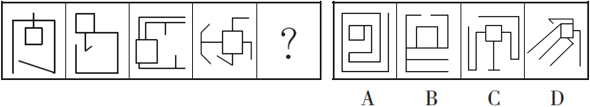 A : AB : BC : CD : D2、(单选题)从所给的四个选项中，选择最合适的一个填入问号处。使之呈现一定的规律性。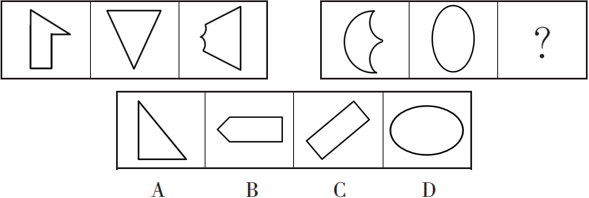 A : AB : BC : CD : D3、(单选题)从所给的四个选项中，选择最合适的一个填入问号处。使之呈现一定的规律性。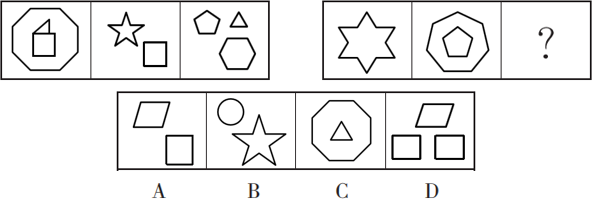 A : AB : BC : CD : D4、(单选题)从所给的四个选项中，选择最合适的一个填入问号处。使之呈现一定的规律性。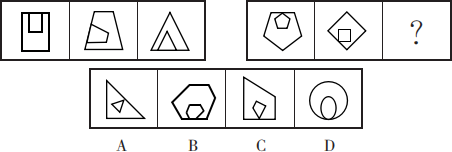 A : AB : BC : CD : D5、(单选题)某网络公司服务器被黑客攻击，大量数据信息被窃。经过侦查，警方锁定了三 名犯罪嫌疑人：王某、徐某、吴某。经过审讯，查明了以下事实：（1）该网络 公司采用特殊的加密方式对服务器进行保护，破解这种加密方式需要掌握某种 特定的计算机语言；（2）如果王某作案，那么吴某也参与作案；（3）徐某不 熟悉破解加密服务器必须掌握的计算机语言；（4）罪犯就是这三人中的一个或 多个。以下结论，正确的是（	）。A : 王某和徐某是罪犯，吴某情况不明B : 王某是罪犯，徐某和吴某情况不明C : 吴某是罪犯，王某和徐某情况不明D : 徐某是罪犯，王某和吴某情况不明6、(单选题)赵、钱、孙、李四人合作完成一项统计工作，工作完成后领导发现其中有一个 统计表出现数据错误，遂询问赵、钱、孙、李四人。询问情况如下：赵说：“这 个统计表不是我做的。”钱说：“这个部分是李完成的。”孙说：“这个统计表是 钱做的。”李说：“钱说的是不对的。”他们当中只有三人说真话，且该统计表由 四人中的一人独立完成，是（	）。A : 赵B : 钱C : 孙D : 李7、(单选题)汇编作品是指汇编若干作品、作品的片段或者不构成作品的数据或者其他材料，对其内容的选择或者编排体现独创性的作品。根据上述定义，下列不属于汇编作品的是（	）。A : 2013年3月5日的《人民日报》B : 小张在图书馆期刊阅览室借阅的《小说选刊》C : 小许因参加电视答题竞赛节目进行突击训练所阅读的《百科全书》D : 高铁上供乘客取阅的《列车时刻表》8、(单选题)有70个病人，都患难治病R，并服用过同样的常规药物。这些病人被分为人数 相等的两组，第一组服用用于治疗R的试验药物K素，第二组服用不含K素的安 慰剂。10年后的统计显示，两组都有34人死亡。因此，这种药物是无效的。以下选项如果为真，最能削弱上述论证的是（	）。A : 在上述活着的病人中，第二组的比第一组的更年长B : 在上述死亡病人中，第二组的平均寿命比第一组的小两岁C : 在上述活着的病人中，第二组的比第一组的病情更严重D : 在上述死亡病人中，第二组的平均死亡年份比第一组的早两年9、(单选题)像“无息贷款”“重金求子”“办证”等手段拙劣的街头诈骗广告，即使早已被曝光 也仍然屡见不鲜。骗子们宁愿继续使用这些已被大多数人识破的广告内容，也 不去研究一些更具欺骗性、隐蔽性的诈骗广告内容，这只能说骗子太愚蠢，太没有“专业精神”了。以下陈述如果为真，最能够反驳上述结论的一项是（   ）。A : 骗子肯定不是愚蠢的，愚蠢的人是不能做骗子的B : 如果一种行骗方式不能骗到任何人，那么骗子肯定不会使用C   :   骗子使用这种拙劣的行骗手段，是因为他们一开始就不打算骗聪明人D : 骗子行骗时会费尽心思以不引起社会关注10、(单选题)政府应该不允许烟草公司在其营业收入中扣除广告费用。因为如果这样的话， 烟草公司将会缴纳更多的税金。他们只好提高自己的产品价格，而产品价格的提高正好可以起到减少烟草购买的作用。以下选项中，作为上述论点前提的是（ ）。A : 烟草公司不可能降低其他方面的成本来抵消多缴的税金B : 如果烟草公司需要付高额的税金，他们将不再继续做广告C : 政府从烟草公司的应税收入增加所得的收入将用于宣传吸烟的害处D : 烟草公司由此所增加的税金应该等于价格上涨所增加的盈利11、(单选题)A、B、C、D四个女生住在同一个宿舍，她们当中有一个人在洗水果，一个人 在画画，一个人在上网，一个人在复习功课。其中：A不在洗水果，也不在复习功课；B不在上网，也不在洗水果；如果A不在上网，那么D不在洗水果；C不在复习功课，也不在洗水果；D不在复习功课，也不在上网。下列说法正确的是（	）。A : B在复习功课，C在画画 B : C在洗水果，D在复习功课C : A在上网，B在画画D : A在复习功课，D在画画12、(单选题)有些人认为举办世界杯足球赛耗资巨大，然而世界杯足球赛的门票并不是非常昂贵，是世界杯足球赛主办方的广告收入降低了票价。因此，世界杯足球赛的现场观众从世界杯足球赛主办方拉的广告中获得了经济利益。但有些人认为最终是消费者为厂家支付了世界杯足球赛的广告费用，其中也包括世界杯现场的观众，厂家通过提高商品的价格把广告费用摊到了消费者的身上。如果后一种说法是错误的，那么最有力地支持前者的一项是（    ）。A : 世界杯足球赛的票价一般要远高于普通体育比赛的票价B :   利用世界性体育比赛做广告的厂家越来越多，广告费用也越来越高C :   各厂家的广告支出总体上是一个常量，只是在广告形式上有所选择D : 世界杯足球赛的举办带有越来越多的商业色彩，引起了普遍的不满13、(单选题)代位继承是指被继承人的子女先于被继承人死亡时，由被继承人的死亡子女的晚辈直系血亲继承该死亡子女应继承的遗产份额的制度。根据定义，下列属于代位继承的是（	）。A : 老王膝下无子，老王立遗嘱，财产由他弟弟的儿子继承B : 张文夫妇因海难失踪，其子继承了他们的财产C   :   李华只有一子，远居国外，李华死前未立遗嘱，李华的外甥欲继承李华的财产D : 吕先生一家不幸在旅游途中遭遇意外事件身亡，只有7岁的孙子因为留在外婆家，而于难。另外吕先生唯一的儿子前年因病去世，7岁的孙子因此继承了吕先生的遗产14、(单选题)意大利生物学家特里布奇知道了动物在地震前的种种异常行为之后，尤其是当他听到钟表匠楚德尔告诉他，震前无法把拆开的钟表重新组装起来后，他便对动物预报地震产生了强烈的兴趣。特里布奇想，被拆开的钟表零件互相排斥， 不能组装在一起，说明它们带有同样的电荷。这些电荷来自空气，在木制的工作台上又不能导电，所以，这些带电荷的零件难以组装起来。特里布奇最后证明动物预报地震确实是由于空气中的电荷。以上陈述如果为真，则必须有下列哪项作为科学依据？（   ）A : 地震是一种灵异的现象，动物的特异功能使它们能对此预测B : 地震发生前，空气中产生了一种带电的气溶胶微粒，能使动物体内产生一种特殊激素对中枢神经起作用，因而使动物产生反常行为C : 动物的导电性比人体高D : 人体是导电体15、(单选题)（1）均田制	（2）班超出使西域（3）巨鹿之战	（4）蔡伦改进造纸术（5）两税法实行A : 2—3—4—5—1B : 2—4—3—1—5C : 3—2—1—4—5D : 3—2—4—1—516、(单选题)（1）但愿人长久，千里共婵娟	（2）落霞与孤鹜齐飞（3）莫等闲，白了少年头，空悲切	（4）人生得意须尽欢（5）夕阳西下，断肠人在天涯A : 2—4—1—3—5B : 2—4—3—1—5C : 4—2—1—5—3D : 4—2—3—1—517、(单选题)（1）河水化学需氧量浓度超标	（2）整改排污点（3）引起环保部门高度重视	（4）化工厂排放污水（5）鱼虾大面积死亡A : 4—5—3—2—1B : 4—1—5—3—2C : 1—3—2—4—5D : 1—3—4—5—218、(单选题)（1）攻克技术理论难题	（2）新型家电产品面市（3）带动家电消费新趋势	（4）应用到系列家电产品上（5）研究国际行业发展趋势A : 2—1—4—5—3B : 2—5—1—3—4C : 5—1—4—2—3D : 5—4—1—3—219、(单选题)（1）扬长避短	（2）充分利用有利地理条件（3）因地制宜地发展经济	（4）对不利地理条件进行合理改造（5）区域要实现可持续发展A : 5—2—4—1—3B : 5—1—2—4—3C : 2—4—1—5—3D : 4—2—1—5—320、(单选题)图形具有一定的规律，也存在某种差异。要求你从四个选项中选择你认为最适合取代问号的一个。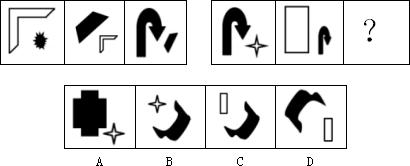 A : AB : BC : CD : D1、(单选题)正确答案是： D解析：本题考查数量类规律。第一步：观察图形。发现题干各图形均有一个正方形，以此作为突破口。题 干第一组各图形正方形与剩余部分相交的点的数量依次为：1、2、3、4，则问 号处图形正方形与剩余部分相交的点的数量应为5。第二步：分析选项，确定答案。A项：正方形与剩余部分相交的点的数量为1，排除。 B项：正方形与剩余部分相交的点的数量为2，排除。 C项：正方形与剩余部分相交的点的数量为3，排除。 D项：正方形与剩余部分相交的点的数量为5，当选。故本题选D。2、(单选题)正确答案是： D解析：本题考查曲直。第一步：观察图形。题干第一组各图形均有直线。第二组前两个图形线均有曲线，则问号处图形有曲线。第二步：分析选项，确定答案。A项：无曲线，排除。B项：无曲线，排除。C项：无曲线，排除。D项：有曲线，当选。故本题选D。3、(单选题)正确答案是： D解析：本题考查数量类规律。第一步：观察图形。题干第一组各图形线段数均为14，第二组前两个图形线段数均为12，则问号处图形线段数应为12。第二步：分析选项，确定答案。A项：线段数为8，排除。 B项：线段数为11，排除。C项：线段数为11，排除。D项：线段数为12，当选。故本题选D。4、(单选题)正确答案是： C解析：本题考查相似规律。第一步：观察图形。题干第一组各图形内部图形与外框图形相似，且为线连 接。第二组前两个图形内部图形与外框图形相似，且为点连接，则问号处图形应内部图形与外框图形相似，且为点连接。第二步：分析选项，确定答案。A项：内部图形与外框图形不相似，排除。B项：内部图形与外框图形相似，但为线连接，排除。 C项：内部图形与外框图形相似，且为点连接，当选。 D项：内部图形与外框图形不相似，排除。故本题选C。5、(单选题)正确答案是： C解析：本题考查智力推理。由（1）、（3）、（4）可知王某和吴某中必有一人参与作案。假设王某没有参与作案，则吴某参与作案。假设王某参与作案，由（2）得吴某作案。则吴某 一定参与作案，王某和徐某情况不明。故本题选C。6、(单选题)正确答案是： B解析：本题考查智力推理。由题意可得，钱某和李某的说法矛盾，则赵和孙说的是真话，即统计表是钱做的。故本题选B。7、(单选题)正确答案是： D解析：本题考查人文类。第一步：分析定义要点。“汇编作品”的定义要点：①汇编若干作品、作品的片段或者不构成作品的数据或者其他材料；②对其内容的选择或者编排体现独创性。第二步：分析选项，确定答案。A项：2013年3月5日的《人民日报》符合①②，符合定义，排除。 B项：《小说选刊》符合①②，符合定义，排除。C项：《百科全书》符合①②，符合定义，排除。D项：《列车时刻表》不符合②，不符合定义，当选。故本题选D。8、(单选题)正确答案是： D解析：本题考查削弱类。第一步：分析题干论点论据。论点：试验药物K素是无效的。论据：病人被分为人数相等的两组，第一组服用用于治疗R的试验药物K素，第 二组服用不含K素的安慰剂。10年后的统计显示，两组都有34人死亡。第二步：分析选项，确定答案。A项：在上述活着的病人中，第二组的比第一组的更年长，与题干论点无关，排除。B项：在上述死亡病人中，第二组的平均寿命比第一组的小两岁，与题干论点无关，排除。C项：在上述活着的病人中，第二组的比第一组的病情更严重，可以支持题干论 点，但每组只剩余一人的样本病情比较，支持力度弱，保留。D项：在上述死亡病人中，第二组的平均死亡年份比第一组的早两年，说明试 验药物K素可以增加病人存活时间，且样本比较数据量为34，支持力度比C项 大，当选。故本题选D。9、(单选题)正确答案是： C解析：本题考查削弱类。第一步：分析题干论点论据。论点：骗子太愚蠢，太没有“专业精神”。论据：骗子们宁愿继续使用这些已被大多数人识破的广告内容，也不去研究一些更具欺骗性、隐蔽性的诈骗广告内容第二步：分析选项，确定答案。A项：否定骗子是愚蠢的，有一定削弱力度，保留。B项：说明手段低劣的诈骗广告可以骗到人，没有否定论据，排除。C项：说明骗子没有必要去研究更具欺骗性、隐蔽性的诈骗广告内容，即继续使 用这些已被大多数人识破的广告内容不是因为太愚蠢，太没有“专业精神”，否 定论据，最能反驳题干论点，当选。D项：骗子行骗时会费尽心思以不引起社会关注与题干论点论据无关，排除。 故本题选C。10、(单选题)正确答案是： A解析：本题考查前提类。第一步：分析题干论点论据。论点：不允许烟草公司在其营业收入中扣除广告费用。论据：烟草公司只能提高自己的产品价格用以抵销将会多交的税金，而产品价格的提高可以起到减少烟草购买的作用。第二步：分析选项，确定答案。A项：假设该项不成立，则烟草公司降低其他方面的成本来抵消多缴的税金，产品价格不会提高，题干论点不成立，因此A项是题干论点成立的前提，当选。B项：如果烟草公司需要付高额的税金，他们将不再继续做广告，产品价格不会 提高，同样可以达到减少烟草购买的作用，加强题干论点，但不是其成立的前 提，排除。C项：政府从烟草公司的应税收入增加所得的收入将用于宣传吸烟的害处，与题 干论点无关，排除。D项：烟草公司由此所增加的税金应该等于价格上涨所增加的盈利，与题干论点无关，排除。故本题选A。11、(单选题)正确答案是： A解析：本题考查智力推理。由（1）、（4）、（5），A、C、D均不在复习功课可知，B在复习功课；由（1）、（2）、（4），A、B、C均不在洗水果可知，D在洗水果，否定（3） 的后件，推出否定前件A在上网，则C在画画。故本题选A。12、(单选题)正确答案是： C解析：本题考查加强类。第一步：分析题干论点论据。论点：世界杯足球赛的现场观众从世界杯足球赛主办方拉的广告中获得了经济利益。论据：世界杯足球赛耗资巨大，然而世界杯足球赛的门票并不是非常昂贵，是世界杯足球赛主办方的广告收入降低了票价。第二步：分析选项，确定答案。A项：世界杯足球赛的票价一般要远高于普通体育比赛的票价，与题干论点无关，排除。B项：利用世界性体育比赛做广告的厂家越来越多，广告费用也越来越高，与题干论点无关，排除。C项：各厂家的广告支出总体上是一个常量，只是在广告形式上有所选择，说明 世界杯足球赛广告厂家没有增加成本，就不会提高商品的价格，所以现场观众 从世界杯足球赛主办方拉的广告中获得了经济利益，支持题干论点，当选。D项：世界杯足球赛的举办带有越来越多的商业色彩，引起了普遍的不满，与题干论点无关，排除。故本题选C。13、(单选题)正确答案是： D解析：本题考查法律类。第一步：分析定义要点。“代位继承”的定义要点：①被继承人的子女先于被继承人死亡；②被继承人的死亡子女的晚辈直系血亲继承该死亡子女应继承的遗产份额。第二步：分析选项，确定答案。A项：老王膝下无子，不符合①，排除。B项：张文夫妇的孩子继承遗产不符合①，排除。C项：李华的儿子远居国外，不符合①，排除。D项：吕先生唯一的儿子前年因病去世符合①，七岁的孙子因此继承了吕先生的遗产符合②，符合定义，当选。故本题选D。14、(单选题)正确答案是： B解析：本题考查前提类。第一步：分析题干论点论据。论点：动物预报地震确实是由于空气中的电荷。论据：动物在地震前的种种异常行为；震前钟表零件带有来自空气的电荷。第二步：分析选项，确定答案。A项：指出是动物特异功能使它们能对地震预测，否定题干论点，且地震不是灵异现象，不能作为科学依据，排除。B项：假设该项不成立，则不是地震发生前空气中产生了一种带电的气溶胶微粒 使动物产生反常行为，题干论点不成立，因此B项是题干论点成立的必要科学依据，当选。C项：动物的导电性比人体高，与题干论点无关，排除。 D项：人体是导电体，与题干论点无关，排除。故本题选B。15、(单选题)正确答案是： D解析：本题考查事件排序。（1）均田制是中国北魏至唐中叶的一种土地制度；（2）班超出使西域发生在 东汉时期；（3）巨鹿之战发生在秦末时期；（4）蔡伦改进造纸术发生在东汉 时期；（5）两税法实行发生在唐朝。按照时间先后顺序排序为3—2—4—1— 5。故本题选D。16、(单选题)正确答案是： A解析：本题考查事件排序。（1）出自北宋词人苏轼的《水调歌头》；（2）出 自初唐诗人王勃的《滕王阁序》；（3）出自南宋岳飞的《满江红》；（4）出自盛唐诗人李白的《将进酒》；（5）出自元代马致远的《天净沙·秋思》。按照时间先后顺序排序为2— 4—1—3—5。故本题选A。17、(单选题)正确答案是： B解析：本题考查事件排序。化工厂排放污水导致河水化学需氧量浓度超标，事件（1）应排在事件（4）之 后，排除C、D项。河水化学需氧量浓度超标造成鱼虾大面积死亡，事件（5） 应排在事件（1）之后，排除A项。故本题选B。18、(单选题)正确答案是： C解析：本题考查事件排序。只有先将技术应用到系列家电产品上，才能有新型家电产品面市，事件（4）应 排在事件（2）之前，排除B项。只有先新型家电产品面市，而后才能带动家电 消费新趋势，事件（3）应排在事件（2）之后，排除D项。先研究国际行业发展趋势，根据趋势再攻克相关技术理论难题，事件（1）应排在事件（5）之后，排除A项。故本题选C。19、(单选题)正确答案是： B解析：本题考查事件排序。事件（5）为目标，应该为排序的首项，排除C、D项。事件（2）与（4）是对事件（1）的具体说明，应排在事件（1）之后，排除A项。故本题选B。20、(单选题)正确答案是： D解析：本题考查关系类规律。第一步：观察图形。题干第一组前一个图形右上方的部分缩小成为下一个图形右下方的部分。第二组第一个图形右上方的部分缩小成为第二个图形右下方的部分，则问号处图形右下部分应为缩小的长方形。第二步：分析选项，确定答案。A项：右下部分不为缩小的长方形，排除。 B项：右下部分不为缩小的长方形，排除。 C项：右下部分不为缩小的长方形，排除。D项：右下部分为缩小的长方形，当选。故本题选D。1、(单选题)某企业员工组织周末自驾游。集合后发现，如果每辆小车坐5人，则空出4个座 位；如果每辆小车少坐1人，则有8人没坐上车。那么，参加自驾游的小车有（）。A : 9辆B : 10辆C : 11辆D : 12辆2、(单选题)甲、乙、丙三人去超市买了100元的商品，如果甲付钱，那么甲剩下的钱是乙、丙两人钱数之和的 ；如果乙付钱，则乙剩下的钱是甲、丙两人钱数之和的 ；如果丙付钱，丙用他的会员卡可享受9折优惠，结果丙剩下的钱是甲、 乙两人钱数之和的 ；那么，甲、乙、丙三人开始时一共带了多少钱？（	）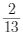 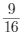 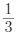 A : 850元B : 900元C : 950元 D : 1000元3、(单选题)某公司现有6箱不同的水果，安排三个配送员送到A、B、C三个不同的仓储 点，其中A地1箱，B地2箱，C地3箱，问配送方式有（	）。A : 60种B : 180种C : 360种D : 420种4、(单选题)植树节期间，某单位购进一批树苗，在林场工人的指导下组织员工植树造林。假设植树的成活率为80%，那么，该单位职工小张种植3棵树苗，至少成活2棵的概率是（ ）。A :B :C :D :5、(单选题)南部某战区一个10人小分队里有6人是特种兵，某次突击任务需派出5人参战， 若抽到3名或3名以上特种兵可成功完成突击任务，那么成功完成突击任务的概 率有多大？（ ）A :B :C :D :6、(单选题)某电商平台每隔5千米有一座仓库，共有A、B、C、D四座仓库，图中数字表示 各仓库库存的吨数。现需要把所有的货物集中存放在其中某一个仓库中，如果 每吨货物运输1千米需要运费3元，要使运费最少，则需将货物集中到哪座仓库？（	）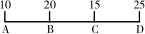 A : 仓库A B : 仓库B C : 仓库C D : 仓库D7、(单选题)小明每天从家中出发骑自行车经过一段平路，再经过一道斜坡后到达学校上课。某天早上，小明从家中骑车出发，一到校门口就发现忘带课本，马上返回，从离家到赶回家中共用了1个小时。假设小明当天平路骑行速度为9千米/小时，上坡速度为6千米/小时，下坡速度为18千米/小时，那么小明的家距离学校多远？（ ）A : 3.5千米B : 4.5千米C : 5.5千米D : 6.5千米8、(单选题)某学习平台的学习内容由观看视频、阅读文章、收藏分享、论坛交流、考试答题五个部分组成。某学员要先后学完这五个部分，若观看视频和阅读文章不能连续进行，该学员学习顺序的选择有（ ）。A : 24种B : 72种C : 96种D : 120种9、(单选题)甲、乙两个工程队共同完成某项工程需要12天，其中甲单独完成需要20天。现8月15日开始施工，由甲工程队先单独做5天，然后甲、乙两个工程队合作3天，剩下的由乙工程队单独完成，问工程完成的日期是（	）。A : 9月5日B : 9月6日C : 9月7日D : 9月8日10、(单选题)有2张1×1的正方形红纸，3张1×1的正方形黄纸，2张1×2的长方形绿纸，所有的纸均颜色均匀。现在将这些纸全部不重叠地贴到一张3×3的正方形白纸上，要求最后的图案为轴对称图形。问总共能贴出多少种满足要求的图案（旋 转后重合的图案视为同一种）？（	）A : 11B : 10C : 5D : 41、(单选题)正确答案是： D解析：本题考查基础应用。第一步：审阅题干。盈亏问题，可直接套用盈亏问题公式解题。第二步：每辆小车坐5人，则空出4个座位；每辆小车坐4人，则有8人没坐上 车，因此参加自驾游的小车有（4+8）÷（5-4）=12辆。故本题选D。2、(单选题)正确答案是： A解析：本题考查基础应用。第一步：审阅题干。题干数量关系较多，可设未知数列式辅助理清题干。 第二步：设甲、乙、丙三人一开始分别带了x元、y元、z元，根据题意有x- 100= ×（y+z），y-100= ×（x+z），z-90= ×（x+y），解得x=200，y=370，z=280。因此甲、乙、丙三人开始时一共带了200+370+280=850元。故本题选A。3、(单选题)正确答案是： C解析：本题考查基础排列组合。第一步：审阅题干。每个仓库分到的水果有不同可能，且每个配送员前往的仓储点也有不同情况，适用分步乘法计数原理。第二步：三个仓库分配到的水果情况数为 =60种，三个配送员去不同地方送货的情况数为 =6种，因此不同的配送方式有60×6=360种。 故本题选C。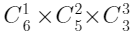 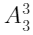 4、(单选题)正确答案是： D解析：本题考查独立重复试验。第一步：审阅题干。每棵树成活的概率相同，死亡的概率也相同，且各自成活或死亡互不影响，可知为独立重复试验问题，套用独立重复试验概率公式解 题。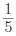 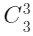 第二步：每棵成活的概率为 ，死亡的概率为 ，因此种植3棵成活2棵的概率为 ×	× =   ，成活3棵的概率为  ×= 。因此题干所求概率为 + = 。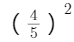 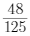 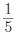 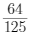 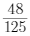 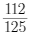 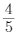 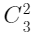 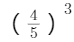 故本题选D。5、(单选题)正确答案是： D解析：本题考查基础概率问题。第一步：审阅题干。题干所求概率即3名或3名以上是特种兵的情况数与随机抽 出5人的情况数之商。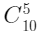 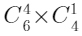 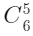 第二步：从10人中随机抽出5人共有	=252种情况，其中3名或3名以上是特种兵的情况有 +	+     =186种。因此题干所求概率为=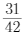 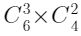 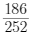 。故本题选D。6、(单选题)正确答案是： C解析：本题考查思维统筹问题。第一步：审阅题干。货物集中问题，一般优先考虑向中间仓库移动，且整体货物移动质量×移动距离越小越好。第二步：相邻仓库之间的距离相等，每吨货物运输1千米的运费是固定的，则只需考虑每个仓库的货物量。由于A、B两仓库的货物量之和（30吨）小于C、D 两仓库的货物量之和（40吨），因此货物应往C仓库或D仓库移动，排除A、B 项。先将仓库A、B中的货物移到仓库C中，此时仓库A、B、C三个仓库的货物量之和（45吨）大于D仓库的货物量（25吨），因此货物不适合往D仓库移动，排除D项。故本题选C。7、(单选题)正确答案是： B解析：本题考查平均速度。第一步：审阅题干。一个来回中上坡路和下坡路的距离相等，可直接套用等距离平均速度公式求出上下坡时的平均速度。第二步：根据等距离平均速度公式可知，小明上下坡时的平均速度为 =9 千米/小时，则小明在整个行程中的平均速度为9千米/小时。因此小明的家距离学校9×1÷2=4.5千米。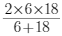 故本题选B。8、(单选题)正确答案是： B解析：本题考查捆绑法。第一步：审阅题干。情况数较多，可从对立面考虑。“观看视频和阅读文章不能连续进行”的对立面是“观看视频和阅读文章连续进行”，连续进行可用捆绑法。第二步：先后学完这五个部分的顺序共有 =120种选择，其中观看视频和阅读文章连续进行的选择有 =48种。因此该学员学习顺序的选择有120- 48=72种。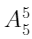 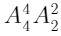 故本题选B。9、(单选题)正确答案是： B解析：本题考查赋值工作量问题。第一步：审阅题干。已知两队共同完成某项工程时间和甲队完成工程时间，可对工作量进行赋值，得出两队的工作效率。第二步：设工作总量为60（12、20的公倍数），则甲队的工作效率为60÷20=3，甲、乙两队的效率之和为60÷12=5，乙队的效率为5-3=2，因此乙单独做了（60-3×5-5×3）÷2=15天，总共做了5+3+15=23天，8月做了31-15+1=17天，9月还需做23-17=6天，则9月6日完成工程。故本题选B。10、(单选题)正确答案是： B解析：本题考查推理问题。第一步：审阅题干。这7张彩纸正好能把3×3的白纸贴满，要求图形轴对称， 可先考虑长方形贴纸的位置，再考虑红纸的位置即可。第二步：长方形贴纸只有3种可以贴的位置，红纸贴上后为轴对称图形即可：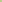 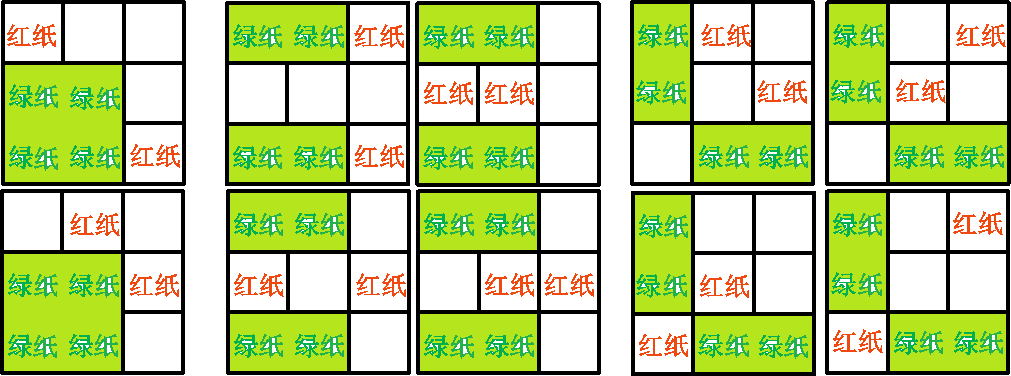 综上，总共能贴出10种满足要求的图案。故本题选B。